   四年級讀寫小組輔助教材                                                          持續訓練                                                                                                                       單元三 描寫單元(動物)                                                         動物圖片卡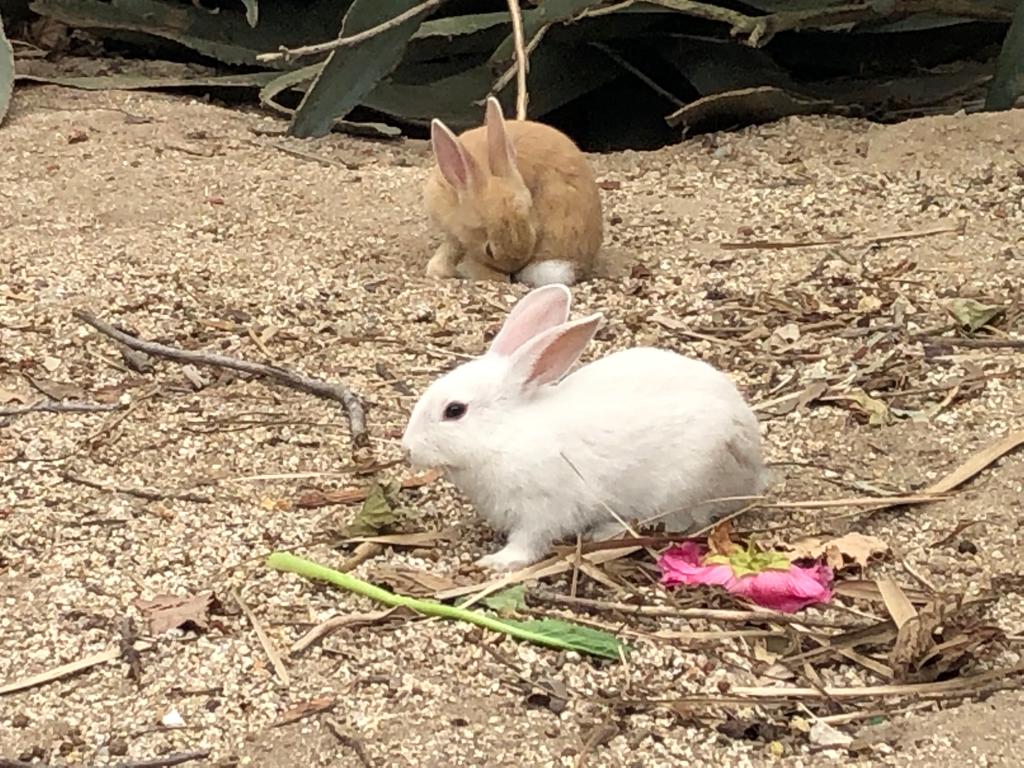 四年級讀寫小組輔助教材                                                          持續訓練                                                                                                                    單元三 描寫單元(動物)                                                         動物圖片卡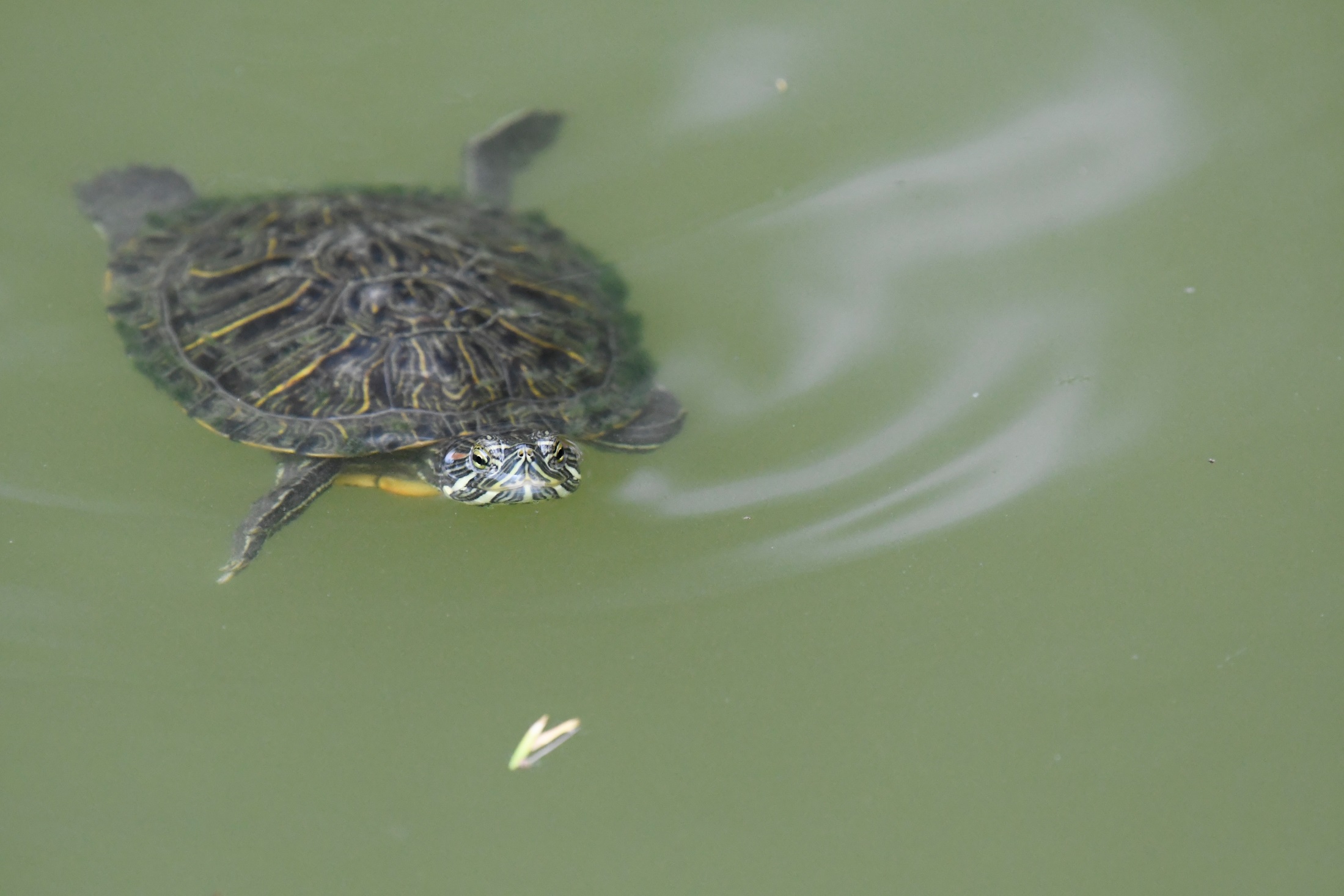    四年級讀寫小組輔助教材                                                          持續訓練                                                                                                                       單元三 描寫單元(動物)                                                         動物圖片卡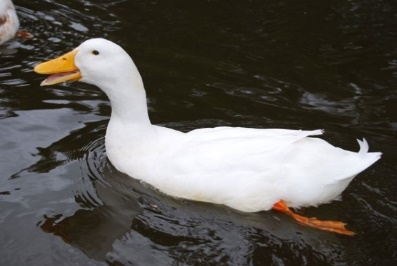 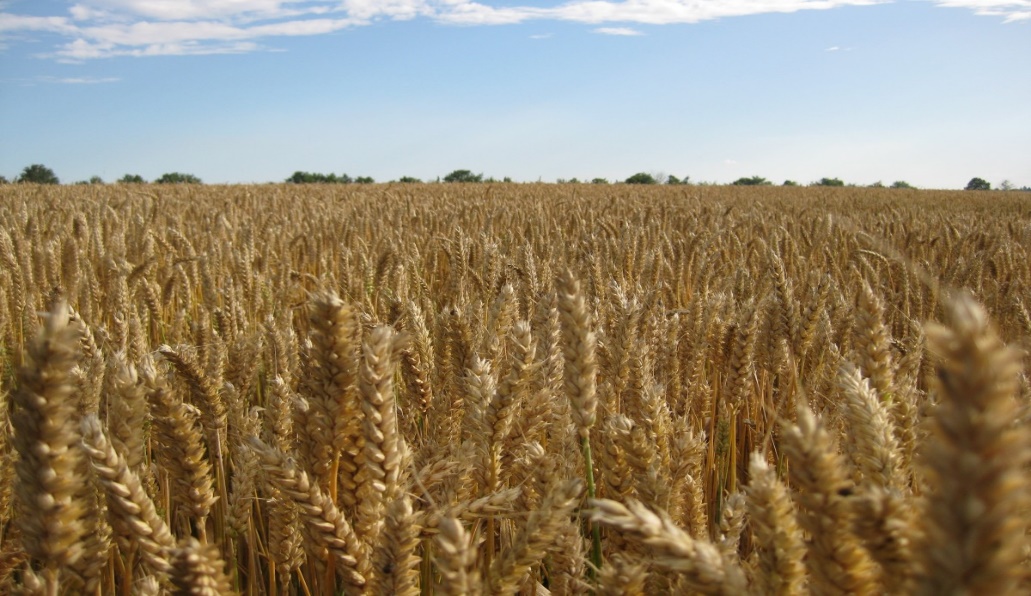 四年級讀寫小組輔助教材                                                          持續訓練                                                                                                                    單元三 描寫單元(動物)                                                         動物圖片卡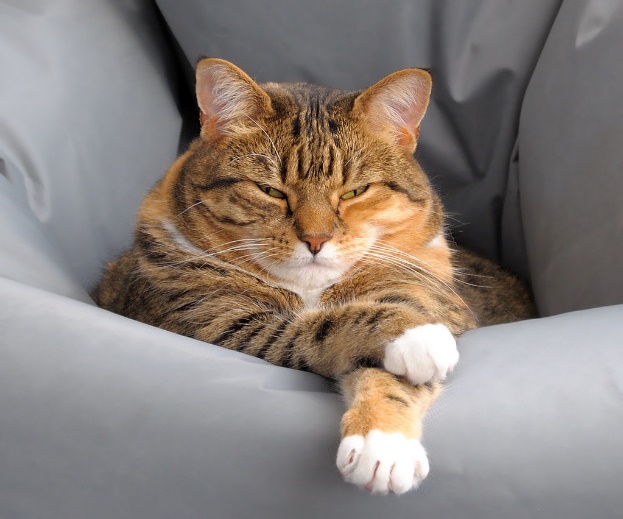    四年級讀寫小組輔助教材                                                          持續訓練                                                                                                                       單元三 描寫單元(動物)                                                         動物圖片卡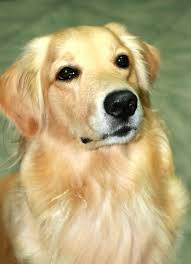 四年級讀寫小組輔助教材                                                          持續訓練                                                                                                                    單元三 描寫單元(動物)                                                         動物圖片卡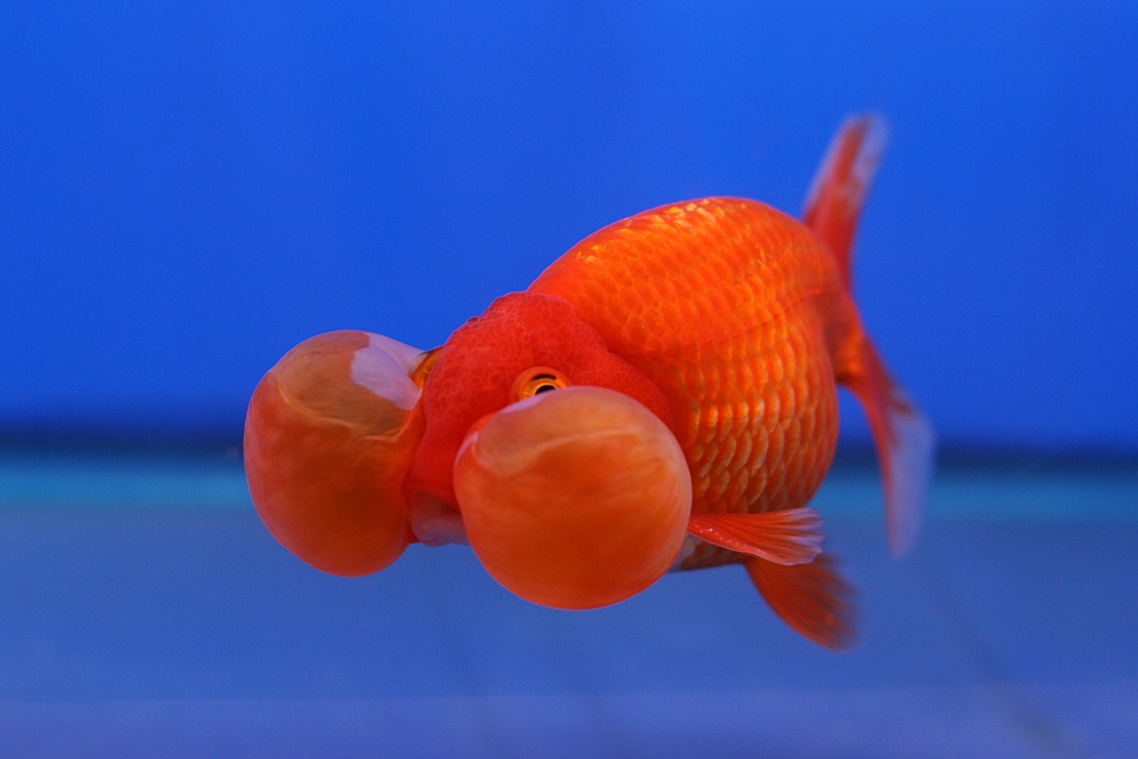    四年級讀寫小組輔助教材                                                          持續訓練                                                                                                                       單元三 描寫單元(動物)                                                         動物圖片卡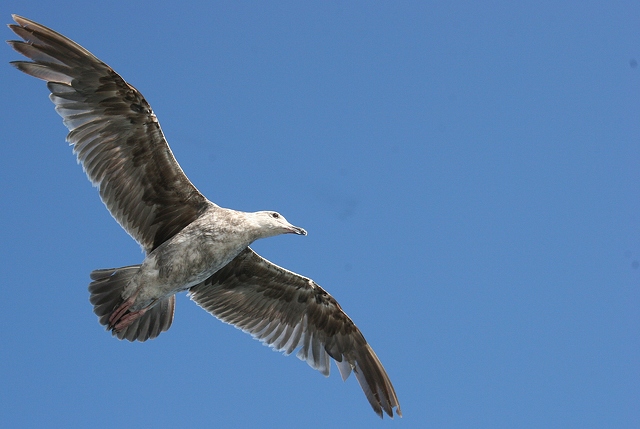 四年級讀寫小組輔助教材                                                          持續訓練                                                                                                                       單元三 描寫單元(動物)                                                         動物圖片卡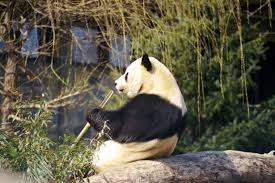 